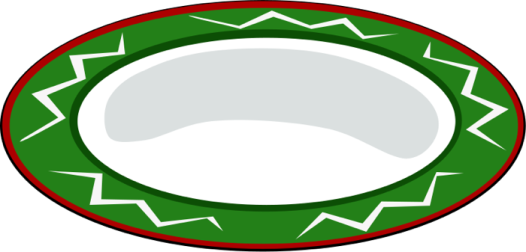 Third Annual New MexicoFood Protection Alliance ConferenceMay 8, 2013Roadrunner Food Bank5840 Office Boulevard, NE Albuquerque, NM (505) 247-2052Recovery/Getting Back To Business 8:00 - 8:30	Welcome by:Jeff M. Witte, Director/Secretary, New Mexico Department of Agriculture (NMDA)F. David Martin, Secretary, New Mexico Environment Department (NMED) - InvitedGregory Myers, Secretary, New Mexico Department of Homeland Security and Emergency Management (DHSEM) - Invited8:30 - 10:15	Food Defense Recovery Template Exercise:Kelly Hamilton, Director, Agricultural Biosecurity, NMDA10:15 - 10:30	Break10:30 - 11:30	Food Safety Modernization Act (FSMA) – Is it Good for the Nation?Cameron Smoak, Retired, Georgia Department of Agriculture11:30 - 1:00	Working Lunch – Food Protection (Safety, Defense, and Security):Food and Drug Administration (FDA) Report – InvitedNew Mexico State University (NMSU) Cooperative Extension Service (CES) Activities   FSMA and County Food AlliancesDr. Jon Boren, Associate Dean/Director of NMSU CESDr. Sonja Koukel, Co-Director of NMSU, Southwest Border Food Safety and Defense CenterLas Conchas Fire – Mass Feeding, Santa Fe Food DepotDirector of Warehouse Operations1:00 - 1:30 	Break1:30 - 3:00 	Business Recovery Panel - Roundtable Discussion – Julie AndersonSmith’s - Ryan Quintana				Roadrunner Food Bank – Jesse BaldwinUS Food – InvitedSanta Fe Food Depot – invitedNMED – invitedNMDoH –– invitedSam’s Club – InvitedGeneral Mill’s – Invited3:00 - 3:15 	Break3:15 - 4:30	What’s Happening In New Mexico?NMSU Food Protection Blog  –  www.nmsufoodsafety.blogspot.comNew Mexico Food Protection Alliance website – http://nm.foodprotectiontaskforce.com/about/ Kelly Hamilton, NMDARRAP – Regional Resiliency Assessment Program Audit:Jeff Murray, New Mexico Protective Service Advisor, United States Department of Homeland SecurityTHIRA – Threat and Hazard Identification and Risk Assessment Process:Susan Walker, DHSEMOther –  DiscussionAnnouncements:DHSEM Conference – August 27-29, 2013 - AlbuquerqueSpecial Processes at Retail Course – May 14-15, 2013 - AlbuquerqueWrap up and Adjourn